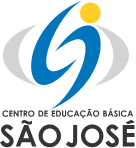 	                   FUNDAÇÃO EDUCACIONAL CLAUDINO FRANCIO
                                     CENTRO DE EDUCAÇÃO BÁSICA SÃO JOSÉInfantil 3 C – Liliane  ( Todos os dias: 15 h – 17h )Data Horário Disciplina/professora Segunda15h às 16hGeral-LilianeSegunda16h às 16h30Ed.Física-FabianoSegunda16h30 às 17h Geral-LilianeTerça15h às 15h30Inglês-Abielly Terça15h30 às 16hGeral-LilianeTerça16h às 16h30Artes-Mara Terça16h30 às 17hMúsica-NatáliaQuarta 15h às 17hGeral-LilianeQuinta 15h às 17hGeral-LilianeSexta 15h às 17hGeral-Liliane